О выявлении незарегистрированных лекарственных препаратов «Микозитон» и «Лайм-Сульфур»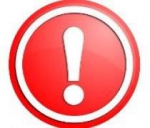 Управление Россельхознадзора по Новгородской и Вологодской областям информирует о том, что по имеющейся информации в гражданском обороте на территории Российской Федерации находятся незарегистрированные лекарственные препараты «Микозитон» и «Лайм-Сульфур», производитель не указан. Указанные препараты не зарегистрированы в установленном порядке на территории Российской Федерации и стран-членов Таможенного союза. Управление Россельхознадзора по Новгородской и Вологодской областям напоминает, что согласно требованиям статей 57 и 59 Федерального закона от 12.04.2010 № 61-ФЗ «Об обращении лекарственных средств», продажа недоброкачественных и незарегистрированных лекарственных средств запрещена. В случае выявления указанной серии недоброкачественного лекарственного препарата для ветеринарного применения необходимо проинформировать Управление Россельхознадзора по Новгородской и Вологодской областям по адресу: 160001, Вологда, проспект Победы , 33
Телефон: 8 (8172) 72-04-98, факс: 8 (8172) 72-36-68, 
E-mail: ursn35@mail.ru   или  rosnadzor53@yandex.ru.   